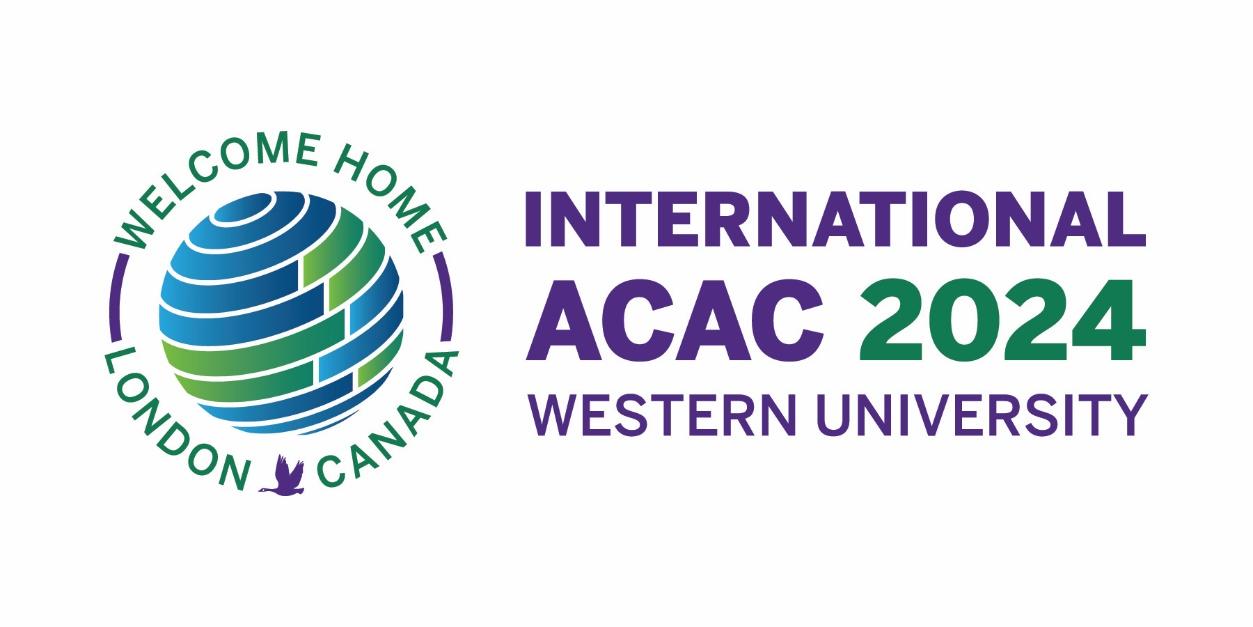 Conference Shipping InstructionsWhen shipping materials utilized for Exhibition Hall, Counselor Fair, Global University Fair,or U.S. University Fair, please attach this document to all packages andmake sure to address packages to yourself as well as including “c/o Western University”and send it to the address below. Prior to goods leaving USA, each shippermust ensure they have a customs broker in place. ONTARIO HALL230 SARNIA RD.LONDON, ONTARIOCANADAN6G 0N2ATTENTION: FRONT DESK – ROOM 3C73Front Desk – 519-661-2088Please plan to have your shipment arrive between June 20th and July 5th.Packing arriving before June 20th will not be received. PLEASE INDICATE THE FOLLOWING:INSTITUTION REPRESENTING: __________________________________________PLEASE INDICATE EVENT: 	COUNSELOR FAIR [  ]    GLOBAL UNIVERSITY FAIR [  ]U.S. UNIVERSITY FAIR [  ]    EXHIBITOR HALL [  ]PLEASE INDICATE REGION: 	AMERICAS [  ]    EAST ASIA & PACIFIC [  ]    EUROPE [  ]    SUB-SAHARAN AFRICA [  ]    MIDDLE EAST & NORTH AMERICA [  ]    SOUTH & CENTRAL ASIA [  ]EXHIBITOR SHIPMENTAll items will be delivered to Somerville HouseCOUNSELOR/GLOBAL UNIVERSITY/U.S. UNIVERSITY FAIR SHIPMENTAll items will be delivered to Thompson ArenaRAFFLE ITEMS - *PLEASE DO NOT SHIP*Bring in person to International ACAC Registration at Thames Hall.Raffle items will be delivered to Somerville House. 